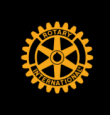 Attendance:Absent: Todd Jenkins, Madeline Taylor, Victor Wilson, Randy WilburnCall to order						President Erica EstesApprove February meeting minutes – Approved Treasurer’s Report 				Rotarian Madeline TaylorReview Bank Statements – Postponed to next monthFinancial Reports for February – Postponed to next month (Madeline not in attendance due to conflict) Old BusinessReview membership brochure feedback: Top Choice #3; Suggestions: use more diverse, updated photos; replace “Rotary is an organization of leaders” with a picture and the RI 8 causes; Add social media sites and that Zoom is an option for attending meetings.Robert will make edits to flyer and will provide another draft for review Erica will forward updated pictures to Richard (if other members have some, they should to!)Board Directorate Reports and UpdatesMembership- 			Rotarians Ben Carter, Sloan Scroggins & Richard Roberts     		Brochure/flyer (discussed above) will be a great asset. Need to continue efforts and invite people to attend events. Public Relations- 			Rotarians Claudia Vilato & Randy Wilburn	Nothing new to report. Usual posts on LinkedIn and Facebook. 	Share spreadsheet for change cups and monthly initiatives for platform for Claudia to share monthly stories, links, etc. on LinkedIn.	Change cups—suggest additional options for payment. Venmo requires a phone number so it is tied to an individual. Rotary Foundation- 			Rotarians Todd Jenkins & John DixonService Projects- 			 Rotarians Howard Brill & Jim WoodApril 24th 1-4pm – Harrison says that it is available for Gregory Park service project. Need to schedule highway cleanup – will share with Rotaract. Will also share history committee with Rotaract. Club Administration Report				President Elect Victor Wilson		No report.Sergeant at Arms Report				Vice President Thad Kelly		Nothing to report for Sergeant at Arms. History Committee has met, is reviewing pictures and information compiled.  President’s Report					President Erica EstesBoard Strategy Retreat dates needed – April 2nd or June 11th – more likely June 11th – ask Harrison about Agri Center for meeting space. Cost will be travel from Kansas City and house speaker in a Rotarian home. Motion: $1,250 budget for Board Strategy Retreat on June 11, 2022 (9am – 3pm) Seconded and Approved FayRo & Gregory Park cleanup updates – Gregory Park available April 24th 1-4pm (need to confirm); FayRo dates June 17-19 being confirmed (fields may already be reserved and will now need to hire tournament director) Are we ready for 6 chairs around Mermaids’ tables? (request received from a member) Yes- starting today! Quiz Bowl with Springdale & Northside March 29 – District Governor will be joining – Northside hosting happy our March 28th from 4-6pm at San Miguel (Board members only – let Erica know if you want to attend)Program & change cup monthly themes that align with RI initiatives (7) Rotaract requests to participate in our service projectsCompose a Speaker Welcome message for all ROM to use. (See attached sample) Mary Alice and Laura Wilkins have put together proposal for club to challenge members to give individually to international Rotary foundation for relief in Ukraine – these funds contribute to Paul Harris Fellowships and would increase giving for Rotary year (Proposal attached to minutes) – District already donated $50,000 and is now asking for different clubs to “reimburse” those funds already distributed Proposal is for $20,000 -- $10,000 from foundation and $10,000 from individual members ($55,000ish unrestricted funds currently held in checking for foundation) Suggestion: $5,000 instead of $10,000 as more realistic amountApproved Proposal for $5,000 and they can ask club to meet Club Executive Secretary Updates			Rotarian Jill GibbsFebruary Attendance Report: 143 Active Members; avg attendance: 49.6; # meetings held: 4New Business – None Adjourned: 11:32 am 
      Future Board Meeting Dates (tent.) 2021-2022: 10:30 am – 11:30amApril 21, May 19, June 16Rotary Club of Fayetteville Board of Directors 2021-2022
Immediate Past President – Zoe Naylor/Roger Cunningham
President – Erica Estes
President Elect/Club Programs – Victor Wilson
Vice President/Sergeant at Arms – Thad Kelly
Secretary – Emily Mizell
Treasurer: Madeline Taylor
Zoom Tech Coordinator- David Sager
Directors
Membership: – Ben Carter & Sloan Scroggins & Richard Roberts
Service Projects: Howard Brill & Jim Wood
Public Relations: Claudia Vilato & Randy Wilburn
Rotary Foundation: John Dixon & Todd JenkinsErica EstesThad KellyJim Wood Emily Mizell David SagerRichard Roberts (Zoom)Jill GibbsRoger Cunningham Ben Carter (Zoom)John DixonSloan ScrogginHoward Brill (Zoom)Claudia Vilato (Zoom)